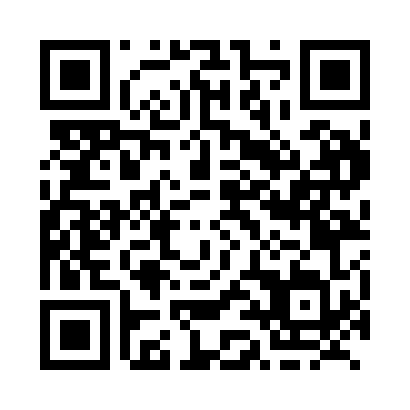 Prayer times for Oak Hill, New Brunswick, CanadaMon 1 Jul 2024 - Wed 31 Jul 2024High Latitude Method: Angle Based RulePrayer Calculation Method: Islamic Society of North AmericaAsar Calculation Method: HanafiPrayer times provided by https://www.salahtimes.comDateDayFajrSunriseDhuhrAsrMaghribIsha1Mon3:495:461:336:569:2111:182Tue3:505:461:346:569:2111:173Wed3:515:471:346:569:2011:174Thu3:525:471:346:569:2011:165Fri3:535:481:346:569:2011:156Sat3:545:491:346:569:1911:147Sun3:555:501:346:559:1911:138Mon3:565:501:356:559:1811:129Tue3:575:511:356:559:1811:1110Wed3:595:521:356:559:1711:1011Thu4:005:531:356:559:1711:0912Fri4:015:541:356:549:1611:0813Sat4:035:551:356:549:1511:0714Sun4:045:551:356:549:1511:0615Mon4:065:561:356:539:1411:0416Tue4:075:571:366:539:1311:0317Wed4:095:581:366:539:1211:0118Thu4:105:591:366:529:1211:0019Fri4:126:001:366:529:1110:5920Sat4:146:011:366:519:1010:5721Sun4:156:021:366:519:0910:5622Mon4:176:031:366:509:0810:5423Tue4:196:041:366:509:0710:5224Wed4:206:051:366:499:0610:5125Thu4:226:071:366:489:0510:4926Fri4:246:081:366:489:0410:4727Sat4:256:091:366:479:0210:4528Sun4:276:101:366:469:0110:4429Mon4:296:111:366:469:0010:4230Tue4:306:121:366:458:5910:4031Wed4:326:131:366:448:5810:38